MARlON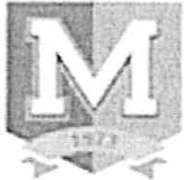 TECH liCAL COLLEGEMEDICAL CLINICAL LABORATORY TECHNICIAN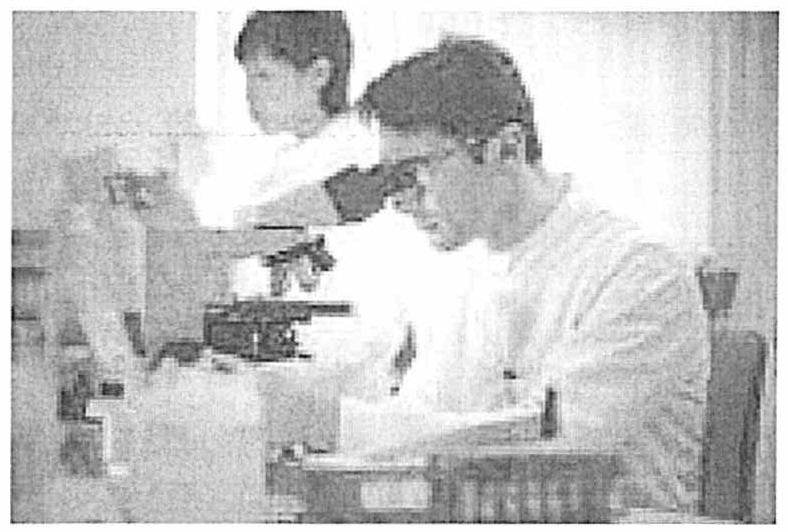 The following items are required for your application to be considered complete:Copy of a valid FL driver's licenseCopy of car insurance and vehicle registrationCopy of your signed Social Security card (name must match FL driver's license)Copy of high school diploma or GED diplomaOfficial, sealed high school transcriptsGED transcript is required if_ you received your GEDo		If you have your GED, official sealed high school transcript is still required in addition to your GED transcript, even if it is incomplete.Official college transcripts (if applicable)Copy of college diploma (if applicable)Essay about why you are interested in the Medical Clinical Laboratory Technician program and what you know about the Medical Clinical Laboratory Technician professionTwo (2) completed Professional Recommendation Letters o	Applicant must sign the letterReferences cannot be related to you; No family members, friends,boyfriends, etc.*Must know or be known to you for a year or moreRead, sign and date technical standardsMust attend ONE (1) Information Session: September 9, October 7 or November 11 for the July 2020 class. All Information Sessions are on Monday nights at 6:00P.M.Complete the "My Career Shines" Assessment in Student ServicesMEDICAL CLINICAL LABORATORY  TECHNICIANThe following will be required IF YOU ARE ACCEPTED into the Medical Clinical Laboratory Technician Program:PERT Test- This test is not required for admission. It must be completed within the First Six Weeks of class on your own time.To schedule a testing appointment, please contact Student Services at (352) 671- 4134.If you have earned an AA Degree or higher, the PERT test may be omitted.If you have taken the CPT, ACT or SAT within the last two years, you may also be exempt from the PERT test.Due to the heavy workload, it is highly recommended to schedule yourPERT test prior to the beginning of classes.If you have a GED from 2014 to present year, you are exempt from PERT.If you received a standard Florida public high school diploma from 2008 to present you are exempt from PERT.Background check. We will provide paperwork upon acceptance. Proof is due by Orientation, prior to the First Day of class.Immunizations- are required and we need proof by Orientation,prior to the First day of class:Hepatitis B series, Tuberculosis (PPD), Measles Mumps Rubella (MMR), Varicella Zoster (Chicken Pox), Tetanus, Flu Shot evidence of immunizations or positive titersIf your TB Skin Test comes back positive, we will need a copy of your results from the chest X-Ray.Physical Examination- proof due by Orientation, prior to the first day of class.MARION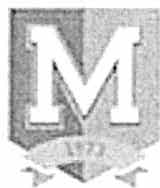 TECH 'JI   AL CO LLEGEHEALTH SCIENCEUse the following section to tell us in your own words, why you are interested in the Medical Clinical Laboratory Technician Program, as well as what you know about the Medical Clinical Laboratory Technician profession. (This essay MUST be handwritten. Cursive is preferred. However, this essay must be legible or it will not be valid)  More than 10 full sentences.Marion County Public Schools1014 SW 7th Road, Ocala, Florida 34471 ·tel.352 .671.7219 ·fax 352.671.7221  · website:www.mariontc.eduEqual Opportunity SchoolsMA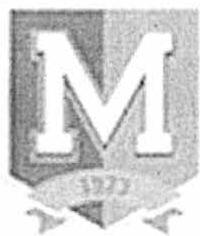 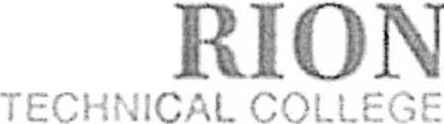 TECHNICAL  STANDARDSHEALTH SCIENCEStudents who are accepted into the Health Science programs are required to be able to perform the following tasks:Walk the equivalent of five {5) miles a day.Grip, reach above shoulder level, bend at the knee, squat, stoop and crawl.Sit, stand for prolonged periods of time.Perform CPR/First Aid.Lift a minimum of 50 lbs.Manipulate small objects dexterously.Tolerate exposure to dust, fumes, chemicals, detergents, body fluids, and latex.Distinguish colors.See objects as small as 1mm.Hear subtle sounds, such as heart or lung sounds.Withstand varied environmental conditions such as heat, cold, and moisture .Cope with a high level of stress.Prioritize and make decisions fast under pressure.Cope with anger, fear, hostility and/or confrontation in a calm manner.Cope with death and dying.Concentrate.Be flexible and self directed.Problem solving.Demonstrate a high degree of patience and confidentiality.Communicate in writing and verbally.By signing below, I acknowledge that I can perform all the tasks mentioned above. Applicant      Signature:_________________Print.	Date	_Marion County Public Schools1014 SW 7th Road, Ocala, Florida 34471TELEPHONE: 352.671.7219 ·FAX: 352.671.7221· WEBSITE: www.mariontc.eduEqual Opportunity Schools1014 S.W. 71RoadOcala, FL 34471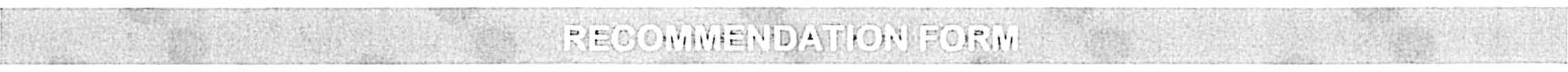 Applicant:________________________	 	Please Print	Signature*(*By my  signature, I  authorize th e person  below  to answer the followin g question s to the best of their abi lity  and  submit this  form  to MCSRT) .NOT TO BE COMPLETED BY FRIENDS OR FAMILY. ONLY PROFESSIONAL REFERENCES PLEASE.  FORM MUST BE RETURNED DIRECTLY TO THE HEALTH SCIENCE OFFICE BY THE PERSON COMPLETING  IT.I)	How do you know this individual?			#of years 	Do you feel this individual would adapt and excel in a healthcare environment that is highly technological and highly patient?	Yes	No	Not Sure   Explain :	_I have observed  the following attributes  in this individual  (only check  those that apply):        ____ Cheerfulness                      ____ Self-Motivation                     ____Good  Attendance		Critical Thinking 	 Maturity                            _____Self-Confidence		Team Player		Problem Solving 	 Dependability                    ____ Initiative 	Multi- Tasking	 	Effective 	 Honesty                             ____ Punctual 	Time  ManagementCommunicationWhat do you feel is this individual's greatest strength?  Why?	_What do you feel is this individual's greatest weakness?  Wh:y.?	_Give an example ofhow this individual demonstrated perseverance to achieve a goal or accomplish something important.	_Additional comments :   	1014 S.W. ?lh  RoadOcala, FL 34471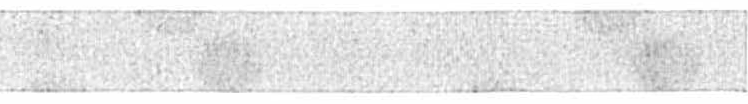 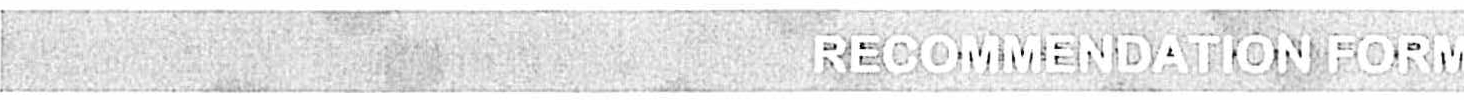 Applicant:_______________________	 	Please Print	Signature*(*By  my  signature , I  authorize  th e  person   below  to  answer  the  following  questions  to the  best  of their  ability  and  submit  thi s  form  to MCSRT) .NOT TO BE COMPLETED BY FRIENDS OR FAMILY. ONLY PROFESSIONAL REFERENCES PLEASE. FORM MUST BE RETURNED DIRECTLY TO THE HEALTH SCIENCE OFFICE BY THE PERSON COMPLETING IT.How do you know this individual?			#of years 	Do you feel this individual would adapt and excel in a healthcare environment that is highly technological and highly patient?	Yes	No	Not Sure   Explain :	_I have observed  the following attributes  in this individual  (only check those that  apply):        ____Cheerfulness                   ____ Self-Motivation                     ____Good  Attendance		Critical Thinking 	Maturity                         _____Self-Confidence                   ___	Team Player		Problem Solving 	Dependability                 _____Initiative 	Multi- Tasking	 	Effective 	Honesty                           _____Punctual 	Time  ManagementCommunicationWhat do you feel is this individual's greatest strength?  Why ?	.What do you feel is this individual's greatest weakness?  Why:?	_5)	Give an example ofhow this individual demonstrated perseverance to achieve a goal or accomplish something important.  	6)	Additional  comments : ------------------------------------